Hayward Area Chamber of Commerce 33rd Annual Fall Festival Presented byHayward Chrysler, RV and KawasakiSeptember 23rd, 2017Schedule of Events(Events Schedule is subject to change)9a-5p	Main Street-Handmade Arts and Craft Booths, Food Vendors, Fall Flowers, Face Painting and Caricature Artist9a-2:30p	Scarecrow Design Contest10a-4p		Kid’s Old-Fashioned Carnival Games-Presented by the LCO Community College10a-4p		Kid’s Pumpkin Decorating-Presented by Marketplace Foods10a-4p	“Dive for the Dirt” series- People’s Bank Green Lot-Presented by Hayward Area                                                                          Memorial Hospital and the American Birkibiener Foundation10a-1p	Deerfoot Lodge Main Stage- The Chmielewski Fun Time Band-Presented by Dakota Cigars and Swanky Things10a-3p		Fall Baking Contest- Presented by the Hayward Mercantile10a-5p		Main Street- Brat and Brew Garden9:45a		The Deerfoot Lodge Mainstage-Musical Hay Bales 12:30p	Hanging Donut Eating Contest-Deerfoot Lodge Main Stage2p-5p	The Deerfoot Lodge Main Stage-Sean and Ian Okamoto2p	Sophie’s Dog Bakery Weenie Drags-Second Street	4:30p	Scarecrow Design Winner Announced4:35p	Hula Hoop Contest Sponsors:Presenting: 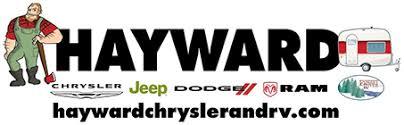 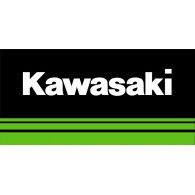 Other Sponsors:WRLS, Deerfoot Lodge, LCO Community College, Allied Waste, The Steakhouse and Lodge, Lynn’s Custom Meats and Catering, The Hayward Mercantile, Dakota Cigars and Swanky Things